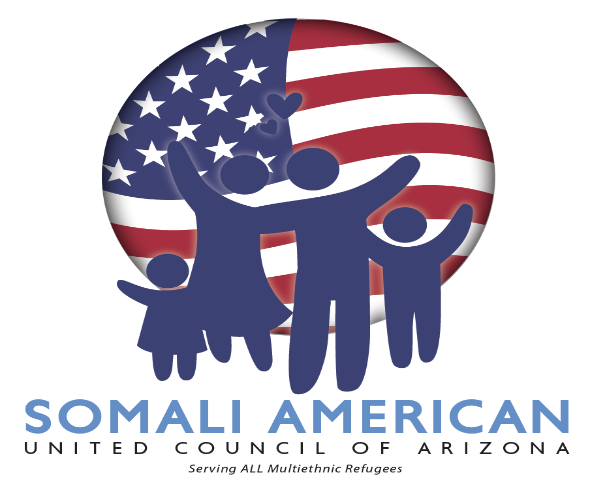 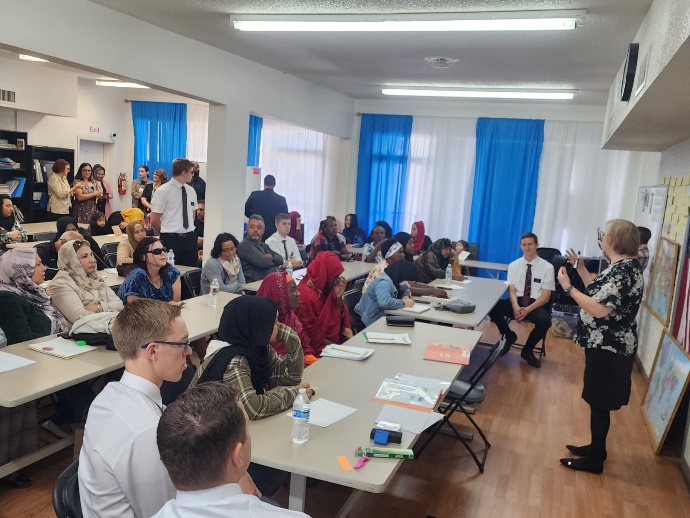 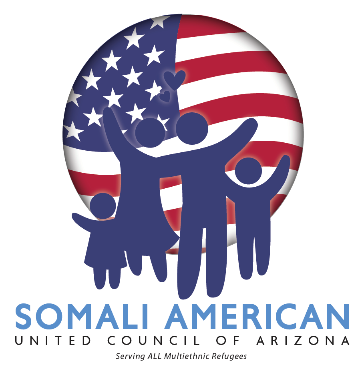 BY MAIL: Sending this form and your donation to the following address: Somali-American United Council of Arizona2425 E. Thomas Rd. Suite 11Phoenix, AZ 85016**************************************************************************************Payment Type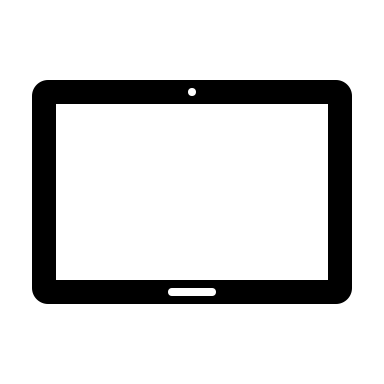 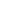 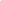 Please Print: Name _________________________________________________________________________________Address _______________________________________________________________________________City/State/Zip __________________________________________________________________________Phone ____________________________ Email _______________________________________________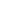 Tax Year:  _________    Donation Amount: __________________ Tax ID:    01-0876916BY PAYPAL ONLINE: Use your credit card to donate through PAYPAL using this link:Donate through PayPalYou can also visit our website: Somali-American United Council of AZTHANK YOU!